SUPPLEMENTARY APPENDIX: ADDITIONAL TABLES AND FIGURESAppendix 1: Sample of AnalysisAppendix 2: Descriptive TrendsAppendix 3: Analyses using Regional Authority Index (RAI)Appendix 4: Analyses without ClusteringAppendix 5: Analyses with Contemporaneous ValuesAPPENDIX 1: SAMPLE OF ANALYSIS Table A.1: Sample of analysisAPPENDIX 2: DESCRIPTIVE TRENDSFIGURE A.1: Evolution of National and Regional Electoral Shares, PP, Spain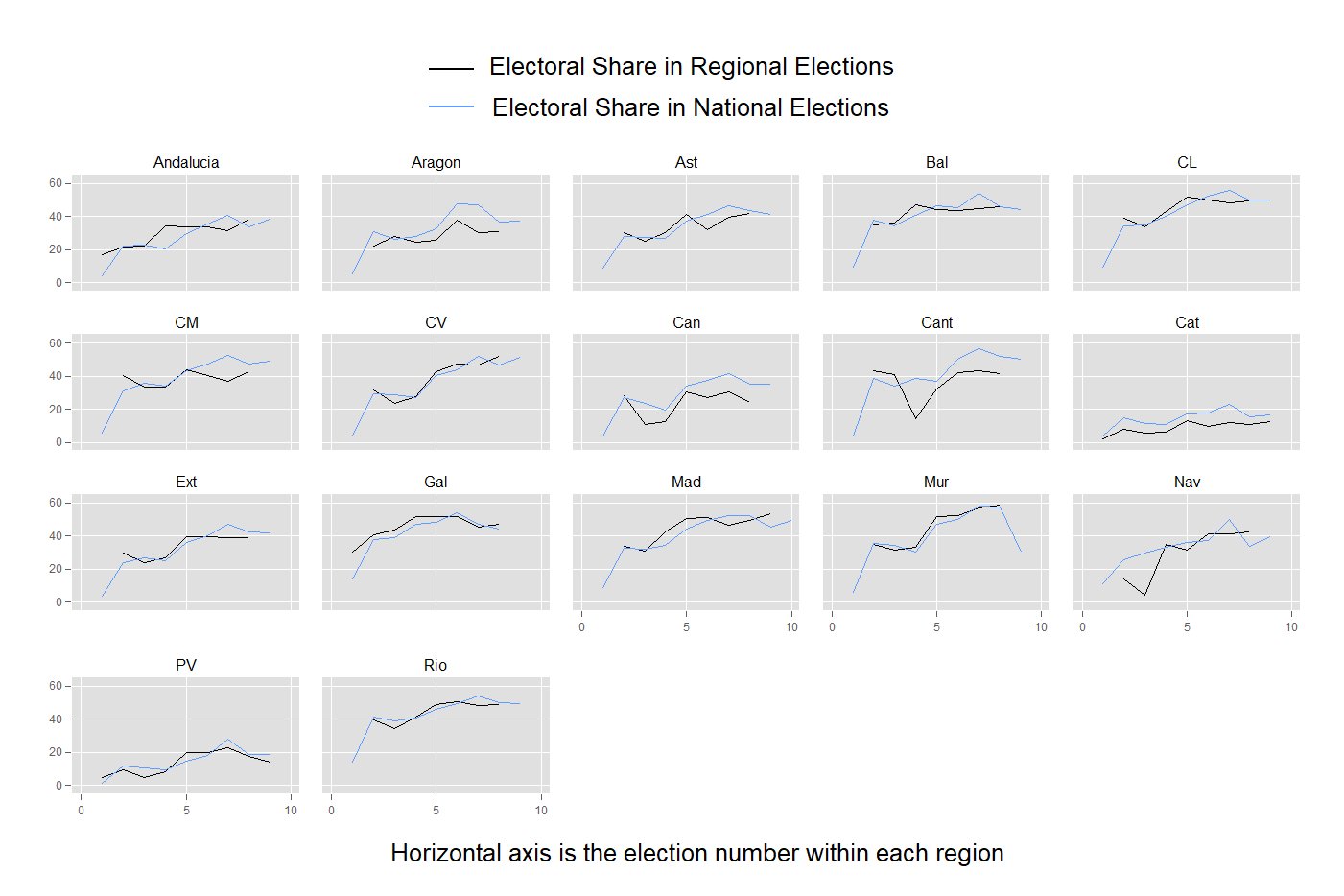 FIGURE A.2: Evolution of National and Regional Electoral Shares, PSOE, Spain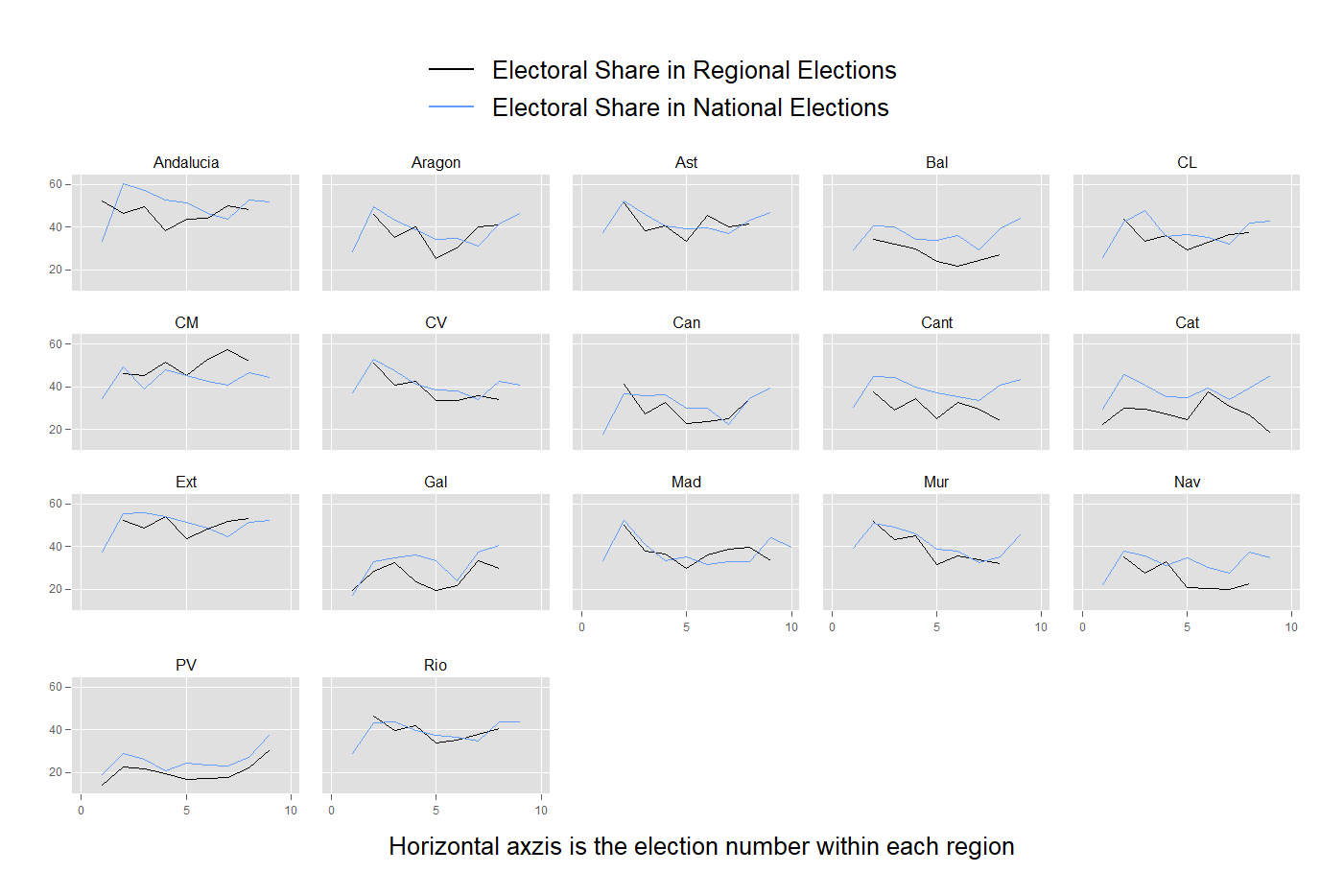 FIGURE A.3: Evolution Regional Authority Index and Self Rule Index in Spain 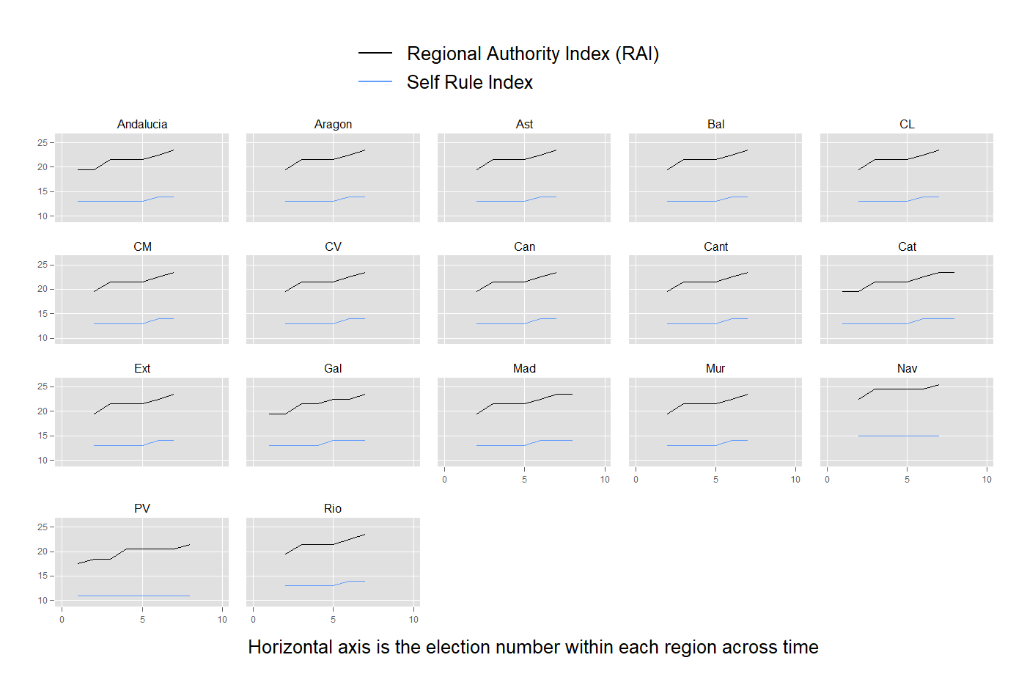 FIGURE A.4: Evolution Regional Authority Index and Self Rule Index in Italy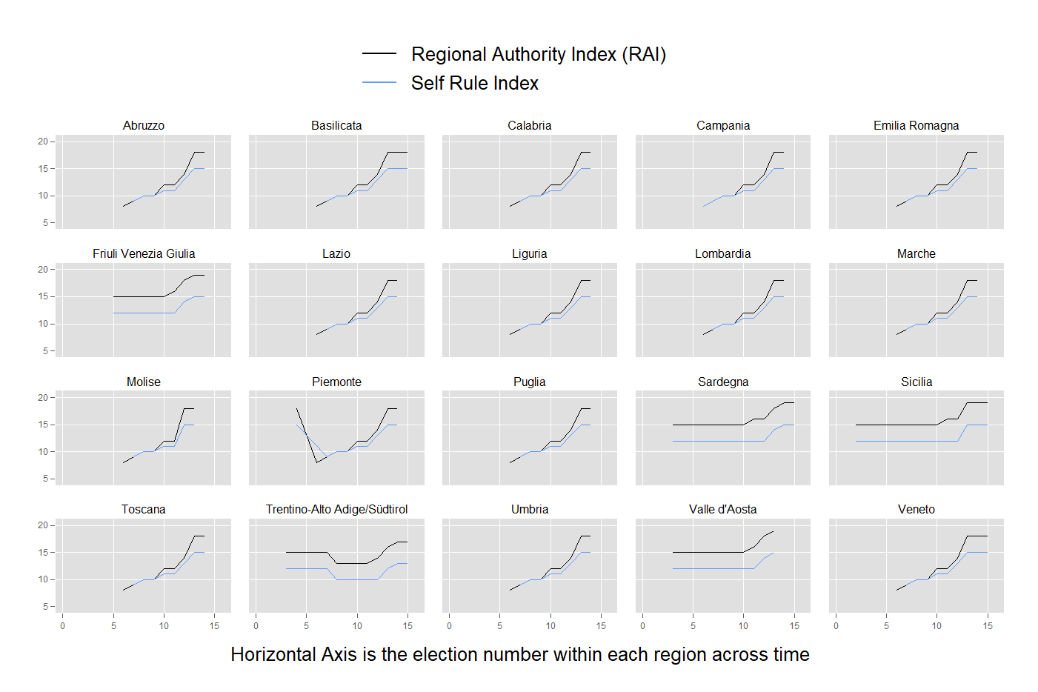 FIGURE A.5: Evolution of Regionalist Parties Electoral Shares in Spain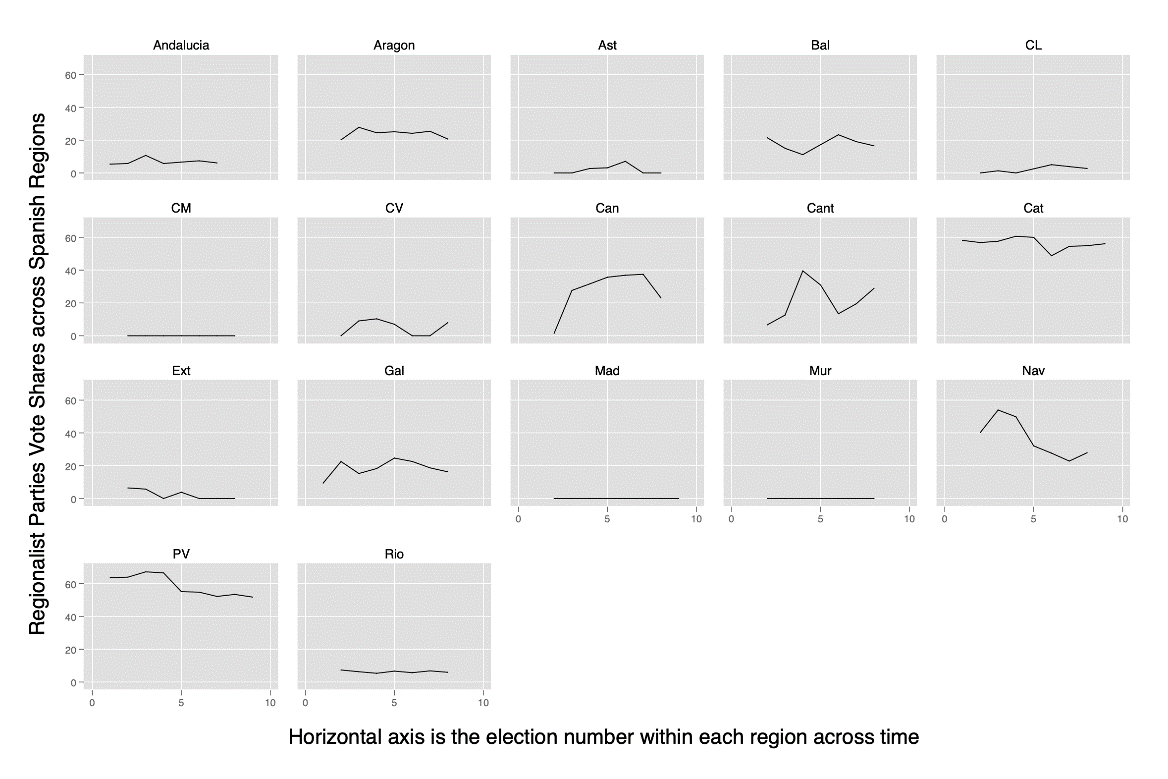 FIGURE A.6: Evolution of Regionalist Parties Electoral Shares in Italy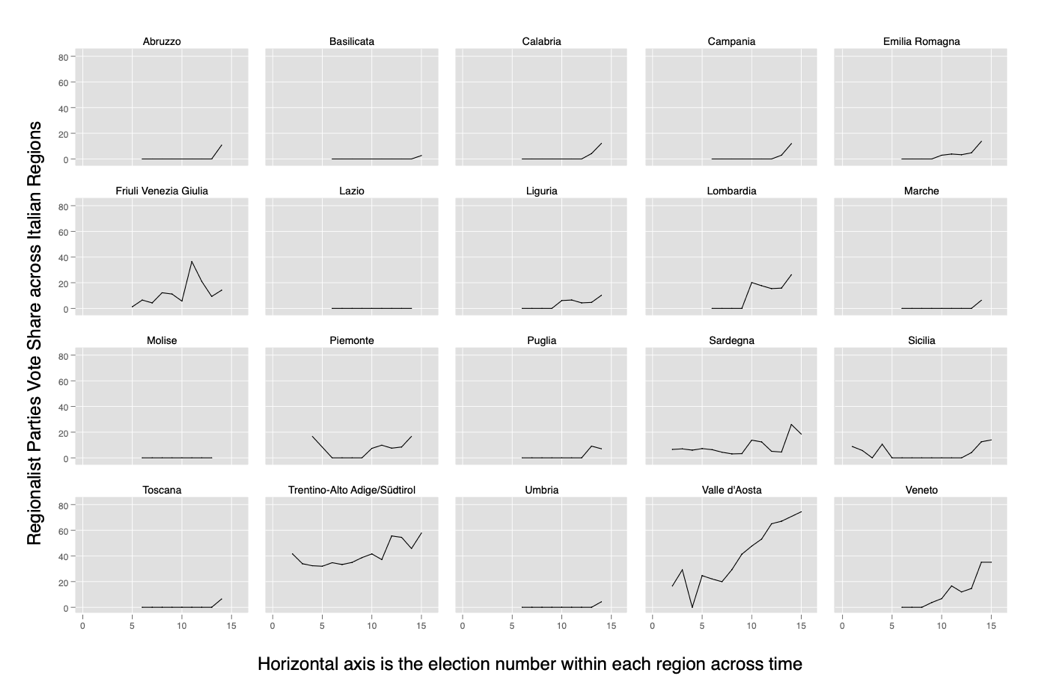 APPENDIX 3: ANALYSES WITH REGIONAL AUTHORITY INDEXFigure A.7 Interaction effects with Regional Authority index (RAI)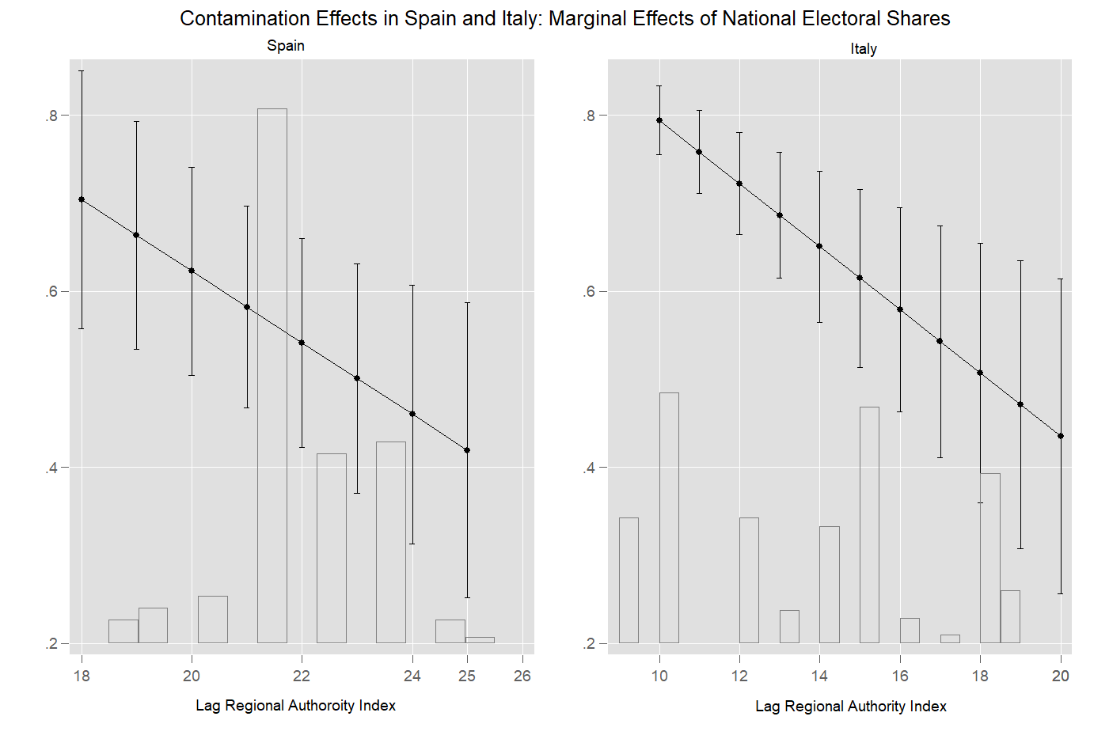 APPENDIX 4: ANALYSES WITHOUT CLUSTERINGTable A.4: Robustness Check. Spain without clustering at the region-party level Table A.5: Robustness Check. Italy without clustering at the region-party levelAPPENDIX 5: ANALYSES WITH CONTEMPORANEOUS VALUESTable A.6: Robustness Check. Spain with contemporaneous values. Table A.7: Robustness Check. Italy with contemporaneous values.CountryElectionsPartiesPeriodItalyRegional ElectionsDemocrazia Cristiana, Partito Comunista, Partito Socialista, Forza Italia, Partito Democratico dell Sinistra, Alleanza Nazionale (and MSI), Popolo della Libertá, Partito Democráico1947-2010SpainAutonomous Communities ElectionsPSOE, PP, UCD1980-2010Table A.2SPAIN: Contamination EffectsModel 1Model 2Model 3National Electoral Share1.327***1.436***1.397***(0.379)(0.396)(0.370)RAI Index (lag)2.157***2.2562.071(0.743)(1.359)(1.424)National Electoral Share X RAI Index (lag)-0.036*-0.041**-0.031*(0.018)(0.019)(0.018)Regional Prime Minister8.321***(1.661)Affiliated0.200(2.059)Regional PM X Affiliated-4.859*(2.752)Coalition Member-3.415***(1.038)Days Passed0.007*(0.004)National Electoral Share X Days-0.000(0.000)Constant-32.399**-35.185-39.059(15.257)(27.157)(27.306)Region-Party Fixed EffectsYESYESYESPeriod Fixed EffectsNOYESYESObservations212212212R-squared0.4460.4680.531Number of RP (party-regions)333333Clustered standard errors at the region-party level in parenthesesClustered standard errors at the region-party level in parenthesesClustered standard errors at the region-party level in parentheses*** p<0.01, ** p<0.05, * p<0.1Table A.3ITALY: Contamination EffectsModel 1Model 2Model 3National Electoral Share1.088***1.153***1.041***(0.088)(0.094)(0.103)RAI Index (lag)0.102-0.059-0.265(0.187)(0.210)(0.194)National Electoral Share X RAI Index (lag)-0.032***-0.036***-0.020*(0.009)(0.010)(0.011)Regional Prime Minister3.294***(1.203)Affiliated1.330***(0.486)Regional PM X Affiliated-1.862**(0.931)Coalition Member1.434***(0.462)Days Passed 0.001(0.001)National Electoral Share X Days-0.000*(0.000)Constant4.380**7.718***6.356***(2.044)(2.533)(2.303)Region-Party Fixed EffectsNONONOPeriod Fixed EffectsNOYESYESObservations411411340Number of RP (party-regions) 124124117Clustered standard errors at the party-region level in parenthesesClustered standard errors at the party-region level in parenthesesClustered standard errors at the party-region level in parentheses*** p<0.01, ** p<0.05, * p<0.1Table A43 ROBUSTNESS. SPAINNo clustering Model 1Model 2Model 3Model 4National Electoral Share2.669***3.698***2.862***3.379***(0.787)(0.915)(0.876)(0.931)Self-Rule Index (lag)7.778***10.500***8.937**8.450**(2.531)(2.816)(3.655)(3.743)National Electoral Share X Self Rule Index (lag)-0.158***-0.229***-0.163**-0.192***(0.059)(0.067)(0.069)(0.071)Regionalist Parties Share (lag)0.309***0.293**(0.116)(0.129)National Electoral Share X Reg. Parties Share (lag)-0.006**-0.006*(0.003)(0.003)Constant-89.545***-131.003***-113.318**-113.076**(33.197)(37.898)(46.922)(48.100)CovariatesNONOYESYESRegion-Party Fixed EffectsYESYESYESYESPeriod Fixed EffectsNONOYESYESObservations212211212211R-squared0.4420.4630.5430.555Number of RP (party-regions)33333333Standard errors in parentheses, not clustered*** p<0.01, ** p<0.05, * p<0.1Table A.5 ROBUSTNESS. ITALYNo ClusteringModel 1Model 2Model 3Model 4National Electoral Share1.715***1.638***1.437***1.236***(0.215)(0.215)(0.210)(0.212)Self-Rule Index (lag)1.381***1.332***0.6060.473(0.494)(0.495)(0.573)(0.565)National Electoral Share X Self Rule Index (lag)-0.090***-0.082***-0.063***-0.041**(0.019)(0.020)(0.020)(0.021)Regionalist Parties Share (lag)-0.0510.016(0.056)(0.049)National Electoral Share X Regionalist Parties Share (lag)-0.003-0.006***(0.002)(0.002)Constant-10.376*-9.363*-2.785-0.666(5.632)(5.554)(6.453)(6.306)CovariatesNONOYESYESRegion-Party Fixed EffectsNONONONOPeriod Fixed EffectsNONOYESYESObservations369369298298Number of RP (party-regions)124124117117Standard errors in parentheses*** p<0.01, ** p<0.05, * p<0.1Table A.6 ROBUSTNESS. SPAINContemporaneous valuesModel 1Model 2National Electoral Share1.2261.464(0.911)(0.997)Self-Rule Index (contemporaneous)3.6015.229(4.567)(5.153)National Electoral Share X Self Rule Index (contemporaneous)-0.033-0.048(0.072)(0.077)Regionalist Parties Share (contemporaneous)-0.056(0.207)National Electoral Share X Self Rule Index (contemporaneous)-0.002(0.003)Constant-45.217-65.343(59.342)(65.535)CovariatesYESYESsRegion-Party Fixed EffectsYESYESPeriod Fixed EffectsYESYESObservations179179R-squared0.5200.530Number of RP (party-regions)3333Clustered standard errors at the region-party level in parenthesesClustered standard errors at the region-party level in parentheses*** p<0.01, ** p<0.05, * p<0.1Table A.7 ROBUSTNESS. ITALYContemporaneous valuesModel 1Model 2National Electoral Share1.287***0.958***(0.187)(0.151)Self-Rule Index (contemporaneous value)0.008-0.202(0.425)(0.363)National Electoral Share X Self Rule Index (contemporaneous value)-0.046**-0.011(0.019)(0.015)Regionalist Parties Share (contemporaneous value)0.042(0.039)National Electoral Share X Regionalist Parties Share (contemporaneous)-0.010***(0.002)Constant5.7698.713(8.515)(7.984)CovariatesYESYESRegion-Party Fixed EffectsNONOPeriod Fixed EffectsYESYESObservations409409Number of RP (party-regions)120120Clustered standard errors at the region-party level in parentheses*** p<0.01, ** p<0.05, * p<0.1